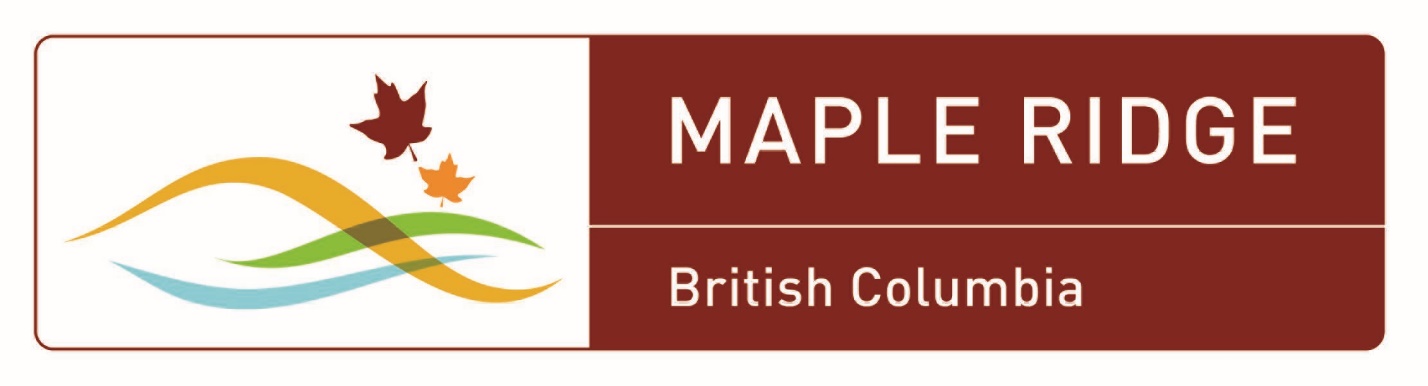 Maple Ridge Make It Here Video:Web page Link:  www.mapleridge.ca/makeithereU-tube link:  https://www.youtube.com/watch?v=E_mw6KofNIc